NORTH HARRISON R-III SCHOOL DISTRICTAPPLICATION FOR PROFESSIONAL EMPLOYMENTAdministrative Office 								Phone:  660-867-5222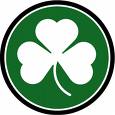 12023 Fir Street                                                                                                                                                 Fax:  660-867-5263Eagleville  MO  64442                                                                                                                                       www.nhr3.netApplicant InformationPosition Desired: __________________________________________________	Date: ___________________________Full Name (First, MI, Last):  						Address: ______________________________________________					  ______________________________________________________________________________________Phone: __________________________			Email Address: ___________________________________Do you or will you hold a permanent Missouri certificate by September 1?  Yes    No       If No, date to be certified: ______________________List areas of certification: _____________________________________________________________________________If you hold a temporary certificate, please give area of certification and date of expiration:Area: ________________________________________	Expiration Date: ___________________Are you currently under contract? Yes    No       If yes, date of expiration: _______________Have you ever received a determination of probable cause for physical or sexual abuse of children? Yes    No       Have you ever been convicted of a misdemeanor? Yes       No       Have you ever been terminated? No   Yes 	 If yes, attach explanation.Do you currently hold a CDL license with bus credential?  Yes    No Are you a citizen of the United States? Yes    No     If no, are you authorized to work in the U.S.? Yes    No Have you worked for North Harrison School District in the past?  Yes    No If so, date of employment:  _____________________________________If so, position held:  ___________________________________________High School Education Graduation Date: _________________High School Name and Location: _______________________________________________________________________Undergraduate and Graduate EducationUndergraduate G.P.A.: ______________	Graduate G.P.A.: ________________Teaching Experience (Include Student Teaching whether completed or not)Professional Organizations Membership and Leadership Roles: ________________________________________________________________________________________________________________________________________________________________________________________________________________________________________________________________________________________________________________________________________________________________________________________________________Other Memberships and Leadership Roles: ________________________________________________________________________________________________________________________________________________________________________________________________________________________________________________________________________________________________________________________________________________________________________________________________________Are you willing to assume responsibility for extra-curricular duties?  Yes    No Professional ReferencesMilitary ServiceBranch:  ______________________					Dates of Service:  ________________________If other than Honorable, please explain: ______________________________________________________________________________________________________________________________________________________________________________________________________________________________________________________________________________________________________In your own words state the reasons you are interested in the North Harrison School District and further information which you believe may strengthen your application. ____________________________________________________________________________________________________________________________________________________________________________________________________________________________________________________________________________________________________________________________________________________________________________________________________________________________________________________________________________________________________________________________________________________________________________________________________________Disclaimer and SignatureI hereby authorize my current and former employers and references to furnish any information about me and about my work experience. I release my current and former employers and references from any and all liabilities or damages of any nature as result of providing such information. My current and former employers and references may rely on the signed copy of this Release.I certify that the answers given in this application are true and complete to the very best of my knowledge. In the event I am employed by the North Harrison R-III School District, and in the further event that I have provided false or misleading information in this application or in subsequent employment interviews, I understand my employment may be terminated at any time after discovery of the false or misleading information.Furthermore, if employed by the North Harrison R-III School District, I will support the school district’s policies, administrative directives, and educational programs. I will continue my professional growth. I understand that my employment is contingent upon the satisfactory results of the background check that is part of the employment process at North Harrison R-III School District.Signature: _________________________________________________________Date:  _____________________It is the policy of North Harrison R-III School District to provide equal employment, promotion, and education without regard to sex, age, race, color, marital status, religion, national origin, or disabling condition.  Concerns or complaints should be directed to the Superintendent of Schools, Title IX Coordinator, Section 504 and ADA Compliance Coordinator at 12023 Fir Street, Eagleville, MO  64442.Name of college and/or universityLocationDates InclusiveMajorDegreeHoursDates(Month & Year)Grade/SubjectName/Address of SchoolPrincipalName, TitleRelationshipAddressPhone